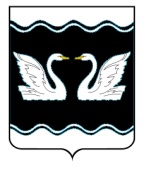 СОВЕТ ПРОЛЕТАРСКОГО СЕЛЬСКОГО ПОСЕЛЕНИЯКОРЕНОВСКОГО РАЙОНАРЕШЕНИЕот 18.06.2019                                                                                                                                          № 287Об утверждении Положения о порядке реализации правотворческой инициативы граждан  в Пролетарском сельском поселении  Кореновского районаВ соответствии с  Федеральным законом от 6 октября 2003 года                № 131-ФЗ «Об общих принципах организации местного самоуправления в Российской Федерации», уставом Пролетарского сельского поселения Кореновского района,  в целях реализации права граждан на осуществление местного самоуправления в Пролетарском сельском поселении Кореновского района, Совет Пролетарского сельского поселения Кореновского района                             р е ш и л:Утвердить Положение о порядке реализации правотворческой инициативы граждан   в Пролетарском сельском поселении Кореновского района (прилагается).Признать утратившим силу решение Совета Пролетарского сельского поселения Кореновского района от 21.10.2010 № 64 «О положении «О правотворческой инициативе граждан в Пролетарском сельском поселении Кореновского района».3. Обнародовать настоящее решение в установленных местах и разместить на официальном сайте Пролетарского сельского поселения Кореновского района в информационно-телекоммуникационной сети «Интернет».4. Контроль за выполнением настоящего решения возложить на постоянную комиссию вопросам законности, правопорядка, правовой защиты граждан, социальным вопросам, делам молодежи, культуры и спорту (Литовченко).                     5. Решение вступает в силу после его официального обнародования.Глава Пролетарского сельского поселенияКореновского района                                                                    М.И. ШкарупеловаПРИЛОЖЕНИЕУТВЕРЖДЕНО решением Совета Пролетарскогосельского  поселенияКореновского районаот 18.06.2019 № 287ПОЛОЖЕНИЕ о порядке  реализации правотворческой инициативыграждан в Пролетарском сельском поселении Кореновского района1. Общие положения 1.1. Настоящее Положение разработано в соответствии с Федеральным законом от 6 октября 2003 года № 131-ФЗ «Об общих принципах организации местного самоуправления в Российской Федерации», уставом Пролетарского сельского поселения Кореновского района, в целях реализации права граждан Российской Федерации на осуществление местного самоуправления посредством выдвижения правотворческой инициативы.1.2. Правотворческая инициатива граждан - внесение гражданами,  проживающими в Пролетарском сельском поселении Кореновского района и обладающих избирательным правом, а также органами территориального общественного самоуправления Пролетарского сельского поселения Кореновского района проектов муниципальных правовых актов в Совет Пролетарского сельского поселения Кореновского района, администрацию Пролетарского сельского поселения Кореновского района (далее - органы местного самоуправления).2. Порядок формирования инициативной группы по реализацииправотворческой инициативы2.1. Формирование инициативной группы по реализации правотворческой инициативы (далее - инициативная группа) осуществляется на основе волеизъявления граждан путем внесения их личных данных в подписные листы.Подписные листы изготавливаются по форме, установленной в приложении к настоящему Положению.Минимальная численность инициативной группы составляет один процент от числа граждан, проживающих на территории Пролетарского сельского поселения Кореновского района, обладающих избирательным правом.2.2. Гражданин собственноручно ставит свою подпись в подписном листе.В подписном листе также указываются следующие данные о гражданине: фамилия, имя, отчество, год рождения (в возрасте 18 лет на день сбора подписей - дополнительно день и месяц рождения), адрес места жительства, серия и номер паспорта или заменяющего его документа, дата внесения подписи. Указанные данные вносятся в подписной лист гражданином собственноручно или по его просьбе лицом, собирающим подписи.2.3. Лицо, собирающее подписи, должно представить текст муниципального правового акта гражданам, ставящим свои подписи в подписные листы.3. Порядок внесения проекта нормативного правового актав соответствующий орган местного самоуправления3.1. Инициативная группа вносит в орган местного самоуправления или должностному лицу органа местного самоуправления, к компетенции которых относится принятие соответствующего акта, проект муниципального правового акта, к которому прилагаются подписные листы с подписями членов инициативной группы. Подписные листы должны быть сброшюрованы в виде папок и пронумерованы.Наряду с предоставлением вышеуказанных документов, к проекту муниципального правового акта, подлежащего принятию Советом Пролетарского сельского поселения Кореновского района, должны быть представлены: пояснительная записка к проекту муниципального правового акта; перечень правовых актов Пролетарского сельского поселения Кореновского района, подлежащих признанию утратившими силу, приостановлению, изменению или принятию в связи с принятием данного решения; финансово-экономическое обоснование (в случае внесения проекта решения, реализация которого требует материальных затрат); сравнительная таблица (в случае внесения изменений в решение Совета); магнитный носитель с текстом проекта решения.В сопроводительном письме к вносимому проекту должны быть указаны лица, уполномоченные представлять инициативную группу в процессе рассмотрения органом местного самоуправления правотворческой инициативы, в том числе докладчик по вносимому проекту муниципального правового акта, и заявляемое количество подписей, содержащихся в подписных листах.3.2. При приеме документов в соответствующем органе местного самоуправления проект муниципального правового акта и каждая папка с подписными листами заверяются печатью органа местного самоуправления.Уполномоченному члену инициативной группы выдается подтверждение в письменной форме о приеме проекта муниципального правового акта и подписных листов с указанием количества принятых подписных листов и заявленного количества подписей, даты и времени их приема.3.3. Соответствующий орган местного самоуправления в десятидневный срок со дня получения документов инициативной группы проводит проверку правильности оформления подписных листов и достоверности содержащихся в них сведений. Проверке подлежат все представленные инициативной группой подписи граждан.Орган местного самоуправления для проведения указанной проверки вправе привлекать специалистов, в том числе на договорной основе.Проверка проводится при обязательном участии представителя инициативной группы. О времени и месте проведения проверки документов орган местного самоуправления обязан письменно проинформировать уполномоченных лиц инициативной группы не позднее чем за два дня до ее проведения.3.4. Недостоверными подписями считаются:а) подписи лиц, не обладающих активным избирательным правом на выборах, и подписи граждан, указавших в подписном листе сведения, не соответствующие действительности, - при наличии официальной справки органа внутренних дел либо заключения эксперта, привлеченного к работе по проверке достоверности подписей;б) подписи граждан без указания каких-либо сведений из числа требуемых в соответствии с настоящим Положением;в) подписи граждан, выполненные от имени разных лиц одним лицом или от имени одного лица другим лицом, - на основании письменного заключения эксперта, привлеченного к работе по проверке их достоверности;г) подписи граждан, сведения о которых внесены в подписной лист нерукописным способом или карандашом;д) подписи граждан с исправлениями в дате внесения подписи в подписной лист гражданином и лицами, удостоверяющими подписные листы, если эти исправления специально не оговорены соответственно гражданином, лицами, удостоверяющими подписные листы;е) подписи граждан с исправлениями в соответствующих им сведениях о гражданах, если эти исправления специально не оговорены гражданином или лицами, удостоверяющими подписные листы;ж) все подписи в подписном листе в случаях, если подписной лист не заверен собственноручной подписью лица, проводившего сбор подписей, либо если эта подпись недостоверна, либо если в сведениях о лице, проводившем сбор подписей, в дате внесения подписи лицом, проводившим сбор подписей, имеются исправления, специально не оговоренные соответствующим лицом, собиравшим подписи;з) все подписи в подписном листе, изготовленном с нарушением требований, установленных настоящим Положением.3.5. Проект муниципального правового акта, внесенный в порядке реализации правотворческой инициативы граждан Пролетарского сельского поселения Кореновского района, подлежит обязательному рассмотрению органом местного самоуправления или должностным лицом местного самоуправления, к компетенции которых относится принятие соответствующего акта, в течение трех месяцев со дня его внесения.В случае выявления в результате проведенной проверки данных о применении принуждения при сборе подписей, обнаружения фактов фальсификации в подписных листах (более чем 5 процентов от проверяемых 4 подписей), орган местного самоуправления направляет внесшей его инициативной группе граждан мотивированный отказ в принятии проектанормативного правового акта к рассмотрению с разъяснением права его внесения после устранения нарушений, послуживших основанием отказа. 4. Агитация в поддержку правотворческой инициативы4.1. Инициативная группа с момента создания вправе проводить агитацию в поддержку правотворческой инициативы.4.2. Каждый гражданин имеет право беспрепятственной агитации в поддержку или против правотворческой инициативы с момента, когда ему станет известно о сборе подписей в поддержку правотворческой инициативы.4.3. Агитация может осуществляться через средства массовой информации, путем проведения собраний, встреч с жителями муниципального образования, дискуссий, распространения агитационных печатных материалов и иными не запрещенными законом методами.4.4. Расходы, связанные с проведением агитации, несет инициативная группа.5. Рассмотрение правотворческой инициативы в органах местного самоуправления5.1. Проект муниципального правового акта, внесенный в порядке правотворческой инициативы граждан, подлежит обязательному рассмотрению соответствующим органом местного самоуправления в течение трех месяцев со дня его внесения инициативной группой.5.2. Рассмотрение проекта решения Совета Пролетарского сельского поселения Кореновского района проводится на его открытом заседании с участием уполномоченных представителей инициативной группы.5.3. Проект муниципального правового акта, внесенный в администрацию Пролетарского сельского поселения Кореновского района, рассматривается главой Пролетарского сельского поселения Кореновского района либо лицом, исполняющим его обязанности, с участием представителей инициативной группы.5.4. Проект муниципального правового акта, внесенный в порядке реализации правотворческой инициативы граждан, принимается в порядке, установленном для принятия соответствующего муниципального правового акта органа местного самоуправления.5.5. Мотивированное решение, принятое по результатам рассмотрения проекта муниципального правового акта, внесенного в порядке реализации правотворческой инициативы граждан, должно быть официально в письменной форме доведено до сведения внесшей его инициативной группы граждан в течение 10 дней со дня принятия решения.ГлаваПролетарского сельского поселенияКореновского района                                                                    М.И. ШкарупеловаПРИЛОЖЕНИЕк Положению о порядке  реализации правотворческой инициативыграждан в Пролетарском сельском поселении Кореновского районаПОДПИСНОЙ ЛИСТМы, нижеподписавшиеся, поддерживаем внесение в (наименование органа местного самоуправления)в порядке реализации правотворческой инициативы граждан (наименование правового акта)Подписной лист удостоверяю: (фамилия, имя, отчество, адрес места жительства,серия и номер паспорта или заменяющего его документалица, собиравшего подписи)(подпись и дата)ГлаваПролетарского сельского поселенияКореновского района                                                                    М.И. ШкарупеловаNп/пФамилия,имя,отчествоГод рождения(в возрасте18 лет - день и месяц рождения)Адрес места жительстваДанныепаспорта или заменяющегоего документаПодписьи дата её внесения